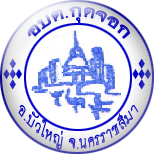 แบบฟอร์มรายงานประเมินตนเอง(Self Assessment Report : SAR)การจัดทำแผนปฏิบัติการป้องกันการทุจริตสำหรับองค์กรปกครองส่วนท้องถิ่นองค์การบริหารส่วนตำบลกุดจอกอำเภอบัวใหญ่   จังหวัดนครราชสีมาแบบฟอร์มรายงานประเมินตนเอง(Self AssessmentReport : SAR)การจัดทำแผนปฏิบัติการป้องกันทุจริตสำหรับองค์การปกครองส่วนท้องถิ่นส่วนที่ ๑ ข้อมูลทั่วไป๑. ชื่อองค์กรปกครองส่วนท้องถิ่น	□ กรุงเทพมหานคร			□ เมืองพัทยา	□ องค์การบริหารส่วนจังหวัด..........................................................	□ เทศบาล......................................................................................	 องค์การบริหารส่วนตำบลกุดจอก๒. สถานที่ตังสำนักงาน/ที่ทำการองค์กรปกครองส่วนท้องถิ่น	เลขที่.............57/1………...... หมู่ที่………....9………...... ถนน............-............. ตำบล.............กุดจอก…................อำเภอ.........บัวใหญ่...........จังหวัด........นครราชสีมา…………..... รหัสไปรษณีย์.............30120.............. โทรศัพท์………......๐44-009825.................	เว็บไซต์องค์การปกครองส่วนท้องถิ่น..................www.kudjok.go.th.........................๓. จำนวนประชากรในเขตองค์กรปกครองส่วนท้องถิ่น......5,783........คน ....1,645....ครัวเรือน๔. พื้นที่รวมขององค์กรปกครองส่วนท้องถิ่น........46.65.............ตารางกิโลเมตร  (ครอบคลุม....14…….หมู่บ้าน/ชุมชน)๕. รายได้ขององค์กรปกครองส่วนท้องถิ่น ในปีงบประมาณ ๒๕๖๑	- รายได้ไม่รวมเงินอุดหนุน......20,422,004.53.....บาท	- รายได้จากเงินอุดหนุน.....15,887,985.....บาท๖. รายจ่ายขององค์กรปกครองส่วนท้องถิ่น ในปีงบประมาณ ๒๕๖๑.....32,231,150.58.....บาท๗. พนักงานท้องถิ่น/ลูกจ้าง ในองค์กรปกครองส่วนท้องถิ่น ทั้งหมดจำนวน......34......คน๘. สมาชิกสภาองค์กรปกครองส่วนท้องถิ่น ทั้งหมดจำนวน.....24....คน๙. ผลการประเมินตนเอง๑๐. ผู้ประสานงาน.........นายดำรงค์  ประจิตร์............ตำแหน่ง.........นักวิเคราะห์นโยบายและแผนชำนาญการ...............สถานที่ติดต่อ........องค์การบริหารส่วนตำบลกุดจอก................. โทรศัพท์……044-009825.................ส่วนที่ ๒ แบบประเมินตนเองเพื่อสอบทานข้อมูลการจัดทำแผนปฏิบัติการป้องกันการทุจริตโปรดกรอกชื่อมาตรการ/แนวทาง/โครงการ/กิจกรรม/แนวปฏิบัติงาน ขององค์กรปกครองส่วนท้องถิ่นและทำเครื่องหมาย    ในช่อง  □  ที่เห็นว่ามาตรการ/แนวทาง/โครงการ/กิจกรรมมีวัตถุประสงค์และเป้าหมายการดำเนินงานมีลักษณะครอบคลุมสาระสำคัญตามหัวข้อนั้น ๆพร้อมทั้งทำเครื่องหมาย    ในช่อง  □  ประเมินตนเองว่ามีระดับคะแนนเท่าไร และครอบคลุมสาระสำคัญกี่ข้อมิติที่ ๑ การสร้างสังคมที่ไม่ทนต่อการทุจริต รวม ๔๕ คะแนน	๑.๑ การสร้างจิตสำนึกและความตระหนักแก่บุคลากรทั้งข้าราชการการเมืองฝ่ายบริหาร ข้าราชการการเมืองฝ่ายสภาท้องถิ่น และฝ่ายประจำขององค์กรปกครองส่วนท้องถิ่น (๑๕ คะแนน)	๑.๒ การสร้างจิตสำนึกและความตระหนักแก่ประชาชนทุกภาคส่วนในท้องถิ่น (๑๕ คะแนน)	๑.๓ สร้างจิตสำนึกและความตระหนักแก่เด็กและเยาวชน (๑๕ คะแนน)                                                                                                                                                  รวมคะแนน มิติที่ ๑มิติที่ ๒ การบริหารราชการเพื่อป้องกันการทุจริต รวม ๗๐ คะแนน	๒.๑ การแสดงเจตจำนงทางการเมืองในการต่อต้านการทุจริตของผู้บริหาร (๕ คะแนน)๒.๒ มาตรการสร้างความโปร่งใสในการปฏิบัติราชการ (๒๐ คะแนน)	๒.๓ มาตรการใช้ดุลยพินิจและใช้อำนาจหน้าที่ให้เป็นไปตามหลักการบริหารกิจการบ้านเมืองที่ดี (๑๐ คะแนน)	๒.๔ การเชิดชูเกียรติแก่หน่วยงาน/บุคคลในการดำเนินกิจการ การประพฤติปฏิบัติให้เป็นที่ประจักษ์ (๑๕ คะแนน)	๒.๕ มาตรการจัดการในกรณีได้ทราบหรือรับแจ้งหรือตรวจสอบการทุจริต (๒๐ คะแนน)รวมคะแนน มิติที่ ๒ มิติที่ ๓ การส่งเสริมบทบาทและการมีส่วนร่วมของภาคประชาชน รวม ๔๐ คะแนน	๓.๑ การจัดให้มีและเผยแพร่ข้อมูลข่าวสารในช่องทางที่เป็นการอำนวยความสะดวกแก่ประชาชนผู้มีส่วนร่วมตรวจสอบการปฏิบัติราชการตามอำนาจหน้าที่ขององค์กรปกครองส่วนท้องถิ่นได้ทุกขั้นตอน (๑๕ คะแนน)	๓.๒ การรับฟังความคิดเห็น การรับและตอบสนองเรื่องร้องเรียน/ร้องทุกข์ของประชาชน (๑๕ คะแนน)	๓.๓ การส่งเสริมให้ประชาชนมีส่วนร่วมบริหารกิจการขององค์กรปกครองส่วนท้องถิ่น (๑๕ คะแนน)										รวมคะแนน มิติที่ ๓ มิติที่ ๔ การเสริมสร้าง และปรับปรุงกลไกในการตรวจสอบการปฏิบัติราชการขององค์กรปกครองส่วนท้องถิ่น รวม ๔๕ คะแนน	๔.๑ มีการจัดวางระบบตรวจสอบภายใน และการควบคุมภายใน (๑๐ คะแนน)๔.๒ การสนับสนุนให้ภาคประชาชนมีส่วนร่วมตรวจสอบการปฏิบัติ หรือการบริหารราชการตามช่องทางที่สามารถดำเนินการได้ (๑๕ คะแนน)	๔.๓ การส่งเสริมบทบาทการตรวจสอบของสภาท้องถิ่น (๑๐ คะแนน)	๔.๔ เสริมพลังการมีส่วนร่วมของชุมชน (Community)  และบูรณาการทุกภาคส่วนเพื่อต่อต้านการทุจริต (๑๐ คะแนน)                                                                                                              รวมคะแนน มิติที่ ๔      	รวมคะแนนทั้งสิ้น    	ข้าพเจ้าขอรับรองว่า ข้อความที่ระบุไว้ในรายงานประเมินผลตนเองตามแผนปฏิบัติการป้องกันการทุจริตฉบับนี้ มีความถูกต้องครบถ้วนตามหลักเกณฑ์ทุกประการ							   (ลงชื่อ)     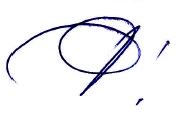 								(นายสมศักดิ์  เสาทองหลาง  )				          นายกองค์การบริหารส่วนตำบลกุดจอก							               วันที่  4  เมษายน  2562มิติที่ ๑ (๔๕ คะแนน)มิติที่ ๒ (๗๐ คะแนน)มิติที่ ๓ (๔๐ คะแนน)มิติที่ ๔ (๔๕ คะแนน)รวม (๒๐๐ คะแนน)4364รายละเอียดปรากฏตามส่วนที่ ๒ แบบประเมินตนเองเพื่อสอบทานข้อมูลการจัดทำแผนปฏิบัติการป้องกันการทุจริตรายละเอียดปรากฏตามส่วนที่ ๒ แบบประเมินตนเองเพื่อสอบทานข้อมูลการจัดทำแผนปฏิบัติการป้องกันการทุจริตรายละเอียดปรากฏตามส่วนที่ ๒ แบบประเมินตนเองเพื่อสอบทานข้อมูลการจัดทำแผนปฏิบัติการป้องกันการทุจริตรายละเอียดปรากฏตามส่วนที่ ๒ แบบประเมินตนเองเพื่อสอบทานข้อมูลการจัดทำแผนปฏิบัติการป้องกันการทุจริตรายละเอียดปรากฏตามส่วนที่ ๒ แบบประเมินตนเองเพื่อสอบทานข้อมูลการจัดทำแผนปฏิบัติการป้องกันการทุจริตรายละเอียดการจัดทำแผนสาระสำคัญและวัตถุประสงค์ประเมินตนเอง๑.๑.๑ สร้างจิตสำนึกและความตระหนักในการปฏิบัติราชการตามอำนาจหน้าที่ให้บังเกิดประโยชน์สุขแก่ประชาชนในท้องถิ่นประกอบด้วยโครงการ/กิจกรรม/แผนงาน/มาตรการ ดังนี้(๑) โครงการฝึกอบรมและการดูงานขององค์การบริหารส่วนตำบลกุดจอกครอบคลุมสาระสำคัญ ดังนี้□ (๑) ปฏิบัติราชการตามอำนาจหน้าที่อย่างไม่ขาดตกบกพร่อง ตรงไปตรงมา (๒) มีความรับผิดชอบต่อการปฏิบัติงานทุกขั้นตอน (๓) ปฏิบัติงานโดยมุ่งผลสัมฤทธิ์ของงาน มีมาตรฐานโปร่งใส ตรวจสอบได้ (๔) ปฏิบัติงานตามภาระหน้าที่ และสร้างความภาคภูมิใจในการปฏิบัติหน้าที่ด้วยความซื่อสัตย์สุจริตให้แก่บุคลากรในองค์กร (๕) ส่งเสริมคุณธรรม และความซื่อสัตย์สุจริตในการทำงานให้แก่เจ้าหน้าที่ระดับคะแนน□๕ คะแนน (๕ ข้อ)๔ คะแนน (๔ ข้อ)□ ๓ คะแนน (๓ ข้อ)□ ๒ คะแนน (๒ ข้อ)□ ๑ คะแนน (๑ ข้อ)□ ๐ คะแนน (ไม่มีโครงการ/ไม่ครอบคลุมสาระสำคัญใดเลย)๑.๑.๒ สร้างจิตสำนึกและความตระหนักในการประพฤติตามประมวลจริยธรรมประกอบด้วยโครงการ/กิจกรรม/แผนงาน/มาตรการ ดังนี้(๑) โครงการพัฒนาจิตสำนึกและจรรยาบรรณให้กับบุคลากรครอบคลุมสาระสำคัญ ดังนี้ (๑) กำหนด พัฒนา หรือปรับปรุงมาตรฐานทางจริยธรรมและจรรยาบรรณทางวิชาชีพ และมีประกาศเผยแพร่แก่สาธารณชน (๒) ปฏิบัติหน้าที่โดยยึดหลักมาตรฐานทางจริยธรรม และจรรยาบรรณทางวิชาชีพระดับคะแนน ๕ คะแนน (๒ ข้อ)□ ๓ คะแนน (๑ ข้อ)□ ๐ คะแนน (ไม่มีโครงการ/ไม่ครอบคลุมสาระสำคัญใดเลย)๑.๑.๓ สร้างจิตสำนึกและตระหนักที่จะไม่กระทำการอันเป็นการขัดกันแห่งผลประโยชน์ หรือการมีผลประโยชน์ทับซ้อนประกอบด้วยโครงการ/กิจกรรม/แผนงาน/มาตรการ ดังนี้-มาตรการแนวทางการดำเนินการเพื่อจัดการความเสี่ยงการทุจริตและป้องกันผลประโยชน์ทับซ้อนขององค์การบริหาร    ส่วนตำบลกุดจอก□ (๑) มีการวิเคราะห์ความเสี่ยงเกี่ยวกับการปฏิบัติงานที่อาจเกิดผลประโยชน์ทับซ้อนของตำแหน่งต่างๆ (๒) มีการให้ความรู้ความเข้าใจเกี่ยวกับการป้องกันผลประโยชน์ทับซ้อน (๓) เปิดโอกาสให้บุคลากรในองค์กรมีส่วนร่วมในการพัฒนา และปรับปรุงนโยบายและกระบวนการจัดการป้องกันผลประโยชน์ทับซ้อน (๔) มีการปรับปรุงขั้นตอน แนวทางการปฏิบัติงาน หรือระเบียบเพื่อป้องกันผลประโยชน์ทับซ้อน (๕) มีการจัดทำคู่มือเกี่ยวกับการปฏิบัติงานเพื่อป้องกันผลประโยชน์ทับซ้อน□ (๖) มีการรายงานผล และข้อเสนอแนะในการป้องกัน ผลประโยชน์ทับซ้อนต่อสาธารณชน□ (๗) มีการใช้แอพพลิเคชัน กฎหมาย ป.ป.ช. เป็นเครื่องมือในการเสริมสร้างองค์ความรู้เพื่อป้องกันผลประโยชน์ทับซ้อนในองค์กร โดยส่งเสริมให้บุคลากรทดสอบเพื่อวัดความเข้าใจในแอพพลิเคชัน เพื่อเกิดความตระหนักในการดำรงตนตามกรอบของกฎหมายระดับคะแนน□๕ คะแนน (๕ ข้อ) ๔ คะแนน (๔ ข้อ)□ ๓ คะแนน (๓ ข้อ)□ ๒ คะแนน (๒ ข้อ)□ ๑ คะแนน (๑ ข้อ)□ ๐ คะแนน (ไม่มีโครงการ/ไม่ครอบคลุมสาระสำคัญใดเลย)รายละเอียดการจัดทำแผนสาระสำคัญและวัตถุประสงค์ประเมินตนเอง๑.๒.๑ สร้างจิตสำนึกและความตระหนักในการต่อต้านการทุจริตประกอบด้วยโครงการ/กิจกรรม/แผนงาน/มาตรการ ดังนี้(1)โครงการอบรมคุณธรรมจริยธรรมเด็กและเยาวชน พนักงานข้าราชการและประชาชน(2) โครงการส่งเสริมการเข้าถึงความยุติธรรมและความรู้เกี่ยวกับกฎมาย เพื่อสร้างทัศนคติและจิตสำนึกที่ดีในการอยู่ร่วมกันอย่างสมานฉันท์(3) โครงการส่งเสริมคุณธรรมจริยธรรมและการรักษาวินัยของเจ้าหน้าที่ ครอบคลุมสาระสำคัญ ดังนี้ เสริมสร้างค่านิยมต่อต้านการทุจริตให้แก่ภาคประชาชนระดับคะแนน ๕ คะแนน (มีโครงการ)□ ๐ คะแนน (ไม่มีโครงการ)๑.๒.๒ สร้างจิตสำนึกและความตระหนักในการรักษาผลประโยชน์สาธารณะประกอบด้วยโครงการ/กิจกรรม/แผนงาน/มาตรการ ดังนี้(๑) กิจกรรมโคราชเมืองสะอาดเก็บกวาดทั้งจังหวัด(๒) โครงการรณรงค์ควบคุมลูกน้ำยุงลายป้องกันโรคไข้เลือดออก(๓) โครงการสำรวจข้อมูลจำนวนสัตว์และขึ้นทะเบียนสัตว์(๔) โครงการอบรมคัดแยกขยะ(เด็กและเยาวชน)(๕) โครงการอบรมและรณรงค์ป้องกันและควบคุมแก้ไขโรคไข้เลือดออก(๖) โครงการป้องกันและแก้ไขปัญหา      ยาเสพติด(7) โครงการส่งเสริมการเข้าถึงความยุติธรรมและความรู้เกี่ยวกับกฎมาย เพื่อสร้างทัศนคติและจิตสำนึกที่ดีในการอยู่ร่วมกันอย่างสมานฉันท์ครอบคลุมสาระสำคัญ ดังนี้ (๑) สอดแทรกแนวคิดการแยกแยะประโยชน์ส่วนตน และประโยชน์ส่วนตนแก่ประชาชน (๒) พัฒนาจิตสำนึกสาธารณะให้ประชาชนรักษาสาธารณประโยชน์ และสาธารณูปโภคของชุมชนระดับคะแนน ๕ คะแนน (๒ ข้อ)□ ๓ คะแนน (๑ ข้อ)□ ๐ คะแนน (ไม่มีโครงการ/ไม่ครอบคลุมสาระสำคัญใดเลย)๑.๒.๓ สร้างจิตสำนึกและความตระหนักในการปฏิบัติตนตามหลักเศรษฐกิจพอเพียงประกอบด้วยโครงการ/กิจกรรม/แผนงาน/มาตรการ ดังนี้(๑) โครงการฝึกอบรมอาชีพผู้สูงอายุ(๒) โครงการส่งเสริมกลุ่มอาชีพราษฎรผู้มีรายได้น้อย(3) ส่งเสริมบทบาทสตรีเรียนรู้เศรษฐกิจพอเพียง(4) โครงการส่งเสริมอาชีพให้กับผู้ด้อยโอกาส(5) โครงการอบรมอาชีพเพื่อสร้างรายได้ ลดรายจ่ายในครัวเรือน(6) โครงการอบรมอาชีพเกษตรกร(7) โครงการฝึกอบรมและศึกษาดูงานเพื่อเพิ่มประสิทธิภาพให้แก่บุคลากร อบต.    กุดจอก ตามแนวทางของปรัชญาเศรษฐกิจพอเพียงครอบคลุมสาระสำคัญ ดังนี้ ส่งเสริมให้ประชาชนใช้หลักเศรษฐกิจพอเพียงในชีวิตประจำวันระดับคะแนน ๕ คะแนน (มีโครงการ)□ ๐ คะแนน (ไม่มีโครงการ)รายละเอียดการจัดทำแผนสาระสำคัญและวัตถุประสงค์ประเมินตนเอง๑.๓.๑ สร้างจิตสำนึกและความตระหนักในความซื่อสัตย์สุจริตประกอบด้วยโครงการ/กิจกรรม/แผนงาน/มาตรการ ดังนี้(๑) โครงการวันเด็กแห่งชาติ(๒) โครงการอบรมคุณธรรมจริยธรรมแก่เด็กและเยาวชน(3) ส่งเสริมการเข้าถึงความยุติธรรมและความรู้เกี่ยวกับกฎมาย เพื่อสร้างทัศนคติและจิตสำนึกที่ดีในการอยู่ร่วมกันอย่างสมานฉันท์(4) โครงการส่งเสริมคุณธรรมจริยธรรมและการรักษาวินัยของเจ้าหน้าที่ ครอบคลุมสาระสำคัญ ดังนี้ (๑) นำหลักสูตรโตไปไม่โกงหรือหลักสูตรอื่นที่เหมาะสมไปปรับใช่ในศูนย์พัฒนาเด็กเล็กหรือสถานศึกษาในสังกัดองค์กรปกครองส่วนท้องถิ่น (๒) ค่ายเยาวชนคุณธรรม/โครงการอื่นๆ ที่มีวัตถุประสงค์เพื่อ สร้างจิตสำนึกและความตระหนักในความซื่อสัตย์สุจริตระดับคะแนน ๕ คะแนน (๑-๒ ข้อ)□ ๓ คะแนน (๑ ข้อ)□ ๐ คะแนน (ไม่มีโครงการ/ไม่ครอบคลุมสาระสำคัญใดเลย)๑.๓.๒ สร้างจิตสำนึกและความตระหนักในการต่อต้านทุจริตประกอบด้วยโครงการ/กิจกรรม/แผนงาน/มาตรการ ดังนี้(1)ส่งเสริมการเข้าถึงความยุติธรรมและความรู้เกี่ยวกับกฎมาย เพื่อสร้างทัศนคติและจิตสำนึกที่ดีในการอยู่ร่วมกันอย่างสมานฉันท์(2) โครงการอบรมคุณธรรมจริยธรรมเด็กและเยาวชน พนักงานข้าราชการและประชาชน(3) โครงการส่งเสริมคุณธรรมจริยธรรมและการรักษาวินัยของเจ้าหน้าที่ ครอบคลุมสาระสำคัญ ดังนี้ (๑) ส่งเสริมให้มีการนำแนวทางการจัดการจัดกิจกรรมเสริมหลักสูตรเพื่อสร้างความตระหนักรู้ และมีส่วนร่วมในการป้องกันการทุจริตสำหรับนักเรียน นักศึกษา และสาระการเรียนรู้ เรื่องการมีส่วนร่วมของประชาชนในการป้องกัน และปราบปรามการทุจริต ในหลักสูตร ปวช. 2556 หมวดวิชาทักษะชีวิต กลุ่มวิชาสังคมศึกา และ ปวส. 2557  หมวดวิชาทักาะ กลุ่มวิชาสังคมศาสตร์ (จัดทำโดยสำนักงาน ป.ป.ช.  สอศ. และ สช.) มาปรับใช้ในสถานศึกษาสังกัดขององค์กรปกครองส่วนท้องถิ่นให้การอุดหนุน  (๒) โครงการอื่นๆ ที่มีวัตถุประสงค์สร้างจิตสำนึก และความตระหนักในการต่อต้านการทุจริตระดับคะแนน ๕ คะแนน (๑-๒ ข้อ)□ ๐ คะแนน (ไม่มีโครงการ/ไม่ครอบคลุมสาระสำคัญใดเลย)๑.๓.๓ สร้างจิตสำนึกและความตระหนักให้มีจิตสาธารณะประกอบด้วยโครงการ/กิจกรรม/แผนงาน/มาตรการ ดังนี้(๑) กิจกรรมโคราชเมืองสะอาดเก็บกวาดทั้งจังหวัดโครงการอบรมคัดแยกขยะ(เด็กและเยาวชน)(2) โครงการอบรมและรณรงค์ป้องกันและควบคุมแก้ไขโรคไข้เลือดออก(3) โครงการป้องกันและแก้ไขปัญหา      ยาเสพติด(4) โครงการส่งเสริมการเข้าถึงความยุติธรรมและความรู้เกี่ยวกับกฎมาย เพื่อสร้างทัศนคติและจิตสำนึกที่ดีในการอยู่ร่วมกันอย่างสมานฉันท์ (5) โครงการสืบสานศิลปวัฒนธรรมเด็กและภูมิปัญญาท้องถิ่น(6) โครงการส่งเสริมการอนุรักษ์พันธุกรรมพืชครอบคลุมสาระสำคัญ ดังนี้ สร้างจิตสำนึก และความตระหนักให้มีจิตสาธารณะด้วยวิธีอื่นใดตามที่องค์กรปกครองส่วนท้องถิ่นกำหนดระดับคะแนน ๕ คะแนน (มีโครงการ)□ ๐ คะแนน (ไม่มีโครงการ)รายละเอียดการจัดทำแผนสาระสำคัญและวัตถุประสงค์ประเมินตนเอง๒.๑.๑ การแสดงเจตจำนงทางการเมืองการต่อต้านการทุจริตของผู้บริหารประกอบด้วยโครงการ/กิจกรรม/แผนงาน/มาตรการ ดังนี้(1)โครงการอบรมคุณธรรมจริยธรรมเด็กและเยาวชน พนักงานข้าราชการและประชาชน(2) โครงการส่งเสริมคุณธรรมจริยธรรมและการรักษาวินัยของเจ้าหน้าที่(3) กิจกรรมการแสดงเจตจำนงการต่อต้านการทุจริต ครอบคลุมสาระสำคัญ ดังนี้ (๑) ผู้บริหารมีการแสดงเจตจำนงว่าจะบริหารงานด้วยความซื่อสัตย์ต่อเจ้าหน้าที่ในหน่วยงาน (๒) ผู้บริหารมีการกำหนดนโยบาย มาตรการ แผนงาน เพื่อพัฒนาหน่วยงานให้มีคุณธรรมและความโปร่งใส (๓) ผู้บริหารมีการสนับสนุนงบประมาณ และการดำเนินงาน ตามแผนปฏิบัติงานป้องกันการทุจริตระดับคะแนน ๕ คะแนน (๓ ข้อ)□ ๓ คะแนน (๒ ข้อ)□ ๑ คะแนน (๑ ข้อ)□ ๐ คะแนน (ไม่มีโครงการ/ไม่ครอบคลุมสาระสำคัญใดเลย)รายละเอียดการจัดทำแผนสาระสำคัญและวัตถุประสงค์ประเมินตนเอง๒.๒.๑ สร้างความโปร่งใสในการบริหารงานบุคคลให้เป็นไปตามหลักคุณธรรม ทั้งในเรื่องการบรรจุแต่งตั้ง โยกย้าย โอน เลื่อนตำแหน่ง/เงินเดือน และการมองหมายงานประกอบด้วยโครงการ/กิจกรรม/แผนงาน/มาตรการ ดังนี้-ครอบคลุมสาระสำคัญ ดังนี้ (๑) ผู้บริหารกำหนดแนวทางการบริหารงานบุคคลตามกฎหมาย กฎ ระเบียบ (๒) มีการรวมกลุ่ม หรือมีกลไกของเจ้าหน้าที่ในหน่วยงานให้สามารถนำเสนอความเห็นต่อผู้บริหาร เพื่อให้เกิดการบริหารงานที่โปร่งใส□ (๓) มีมาตรการ/การป้องกันการได้รับการร้องขอของผู้บังคับบัญชาที่ทำงานส่วนตัวที่ไม่ใช่งานราชการ□ (๔) กำหนดระเบียบให้บุคลากรเสนอความคิดเห็นเป็นลายลักษณ์อักษร เพื่อประกอบการพิจารณาของผู้บังคับบัญชาที่ได้รับคำสั่ง (๕) กำหนดแนวทางการปฏิบัติในการทำงาน การเลื่อนขั้นเงินเดือน การเลื่อนตำแหน่ง และการมอบหมายงานอย่างเป็นธรรมระดับคะแนน□ ๑๐ คะแนน (๕ ข้อ)□ ๘ คะแนน (๔ ข้อ) ๖ คะแนน (๓ ข้อ)□ ๔ คะแนน (๒ ข้อ)□ ๒ คะแนน (๑ ข้อ)□ ๐ คะแนน (ไม่มีโครงการ/ไม่ครอบคลุมสาระสำคัญใดเลย)รายละเอียดการจัดทำแผนสาระสำคัญและวัตถุประสงค์ประเมินตนเอง๒.๒.๒ สร้างความโปร่งใสในการบริหารการเงิน งบประมาณ การจัดหาพัสดุ การใช้ประโยชน์ในทรัพย์สินของทางราชการ โดยยึดถือและปฏิบัติให้เป็นไปตามกฎหมาย ระเบียบ กฎเกณฑ์ที่เกี่ยวข้องอย่างเคร่งครัดประกอบด้วยโครงการ/กิจกรรม/แผนงาน/มาตรการ ดังนี้ -มาตรการแนวทางการดำเนินการเพื่อจัดการความเสี่ยงการทุจริตและป้องกันผลประโยชน์ทับซ้อนขององค์การบริหาร    ส่วนตำบลกุดจอกครอบคลุมสาระสำคัญ ดังนี้□ (๑) มีมาตรการป้องกันการใช้จ่ายงบประมาณที่ไม่สมควร ผิดวัตถุประสงค์ ไม่มีประสิทธิภาพ (๒) มาตรการป้องกันการเอื้อประโยชน์ธุรกิจของตน/พวกพ้อง□ (๓) วิเคราะห์ผลการจัดซื้อจัดจ้าง และนำผลการวิเคราะห์นำเสนอผู้บริหารเพื่อมาปรับปรุงขบวนการจัดซื้อในปีงบประมาณถัดไป (๔) การเปิดเผยข้อมูลการจัดซื้อจัดจ้างรายโครงการให้สาธารณะชนทราบระดับคะแนน□ ๕ คะแนน (๔ ข้อ)□ ๔ คะแนน (๓ ข้อ)๓ คะแนน (๒ ข้อ)□ ๒ คะแนน (๑ ข้อ)□ ๐ คะแนน (ไม่มีโครงการ/ไม่ครอบคลุมสาระสำคัญใดเลย)๒.๒.๓ สร้างความโปร่งใสในการให้บริการสาธารณะ/บริการประชาชน เพื่อให้เกิดความพึงพอใจแก่ประชาชนโดยทัดเทียมกันและโดยไม่เลือกปฏิบัติประกอบด้วยโครงการ/กิจกรรม/แผนงาน/มาตรการ ดังนี้(๑) โครงการประเมินผลการปฏิบัติราชการขององค์การบริหารส่วนตำบลกุดจอก(๒) โครงการพัฒนาเว็บไซต์ขององค์การบริหารส่วนตำบลกุดจอกครอบคลุมสาระสำคัญ ดังนี้ (๑) จัดทำแนวทาง หรือมาตรการปฏิบัติงานตามภารกิจของหน่วยงาน ปฏิบัติตามภารกิจของหน่วยงาน และเผยแพร่ต่อสาธารณชน□ (๒) รายงานผลการปฏิบัติงานตามคู่มือการปฏิบัติงานตามภารกิจของหน่วยงานต่อสาธารณชน (๓) ให้บริการโดยไม่เลือกปฏิบัติอย่างยุติธรรม (๔) นำเทคโนโลยีมาพัฒนาการปฏิบัติงานให้โปร่งใสมีประสิทธิภาพ (๕) แสดงขั้นตอน ระยะเวลา อัตราค่าบริการ อย่างชัดเจน (๖) มีการประเมินความพึงพอใจต่อคุณภาพหารให้บริการ และนำมาปรับปรุงการให้บริการระดับคะแนน ๕ คะแนน (๕-๖ ข้อ)□ ๔ คะแนน (๔ ข้อ)□๓ คะแนน (๓ ข้อ)□ ๒ คะแนน (๒ ข้อ)□ ๑ คะแนน (๑ ข้อ)□ ๐ คะแนน (ไม่มีโครงการ/ไม่ครอบคลุมสาระสำคัญใดเลย)รายละเอียดการจัดทำแผนสาระสำคัญและวัตถุประสงค์ประเมินตนเอง๒.๓.๑ มีการจัดทำแผนภูมิขั้นตอน และระยะเวลาการดำเนินการเกี่ยวกับการบริการประชาชนรายละเอียดที่เกี่ยวข้องในแต่ละขั้นตอน เปิดเผย ณ ที่ทำการและในระบบเครือข่ายสารสนเทศขององค์การบริหารส่วนท้องถิ่นประกอบด้วยโครงการ/กิจกรรม/แผนงาน/มาตรการ ดังนี้(1)โครงการพัฒนาเว็บไซต์ขององค์การบริหารส่วนตำบลกุดจอก(2) โครงการปรับปรุงกระบวนการทำงานหรือลดขั้นตอนการทำงานหรือการบริการเพื่อตอบสนองความต้องการของประชาชนครอบคลุมสาระสำคัญ ดังนี้ (๑) การเปิดเผยขั้นตอน และมาตรฐานระยะเวลาให้บริการอย่างชัดเจน (๒) การให้ข้อมูลเกี่ยวกับวิธีการและมาตรฐานการให้บริการ (๓) จัดทำแนวทางปฏิบัติที่เกี่ยวกับวิธีการ และมาตรฐานที่ใช้ให้บริการระดับคะแนน ๕ คะแนน (๓ ข้อ)□๔ คะแนน (๒ ข้อ)□๓ คะแนน (๑ ข้อ)□ ๐ คะแนน (ไม่มีโครงการ/ไม่ครอบคลุมสาระสำคัญใดเลย)๒.๓.๒ มีการกระจายอำนาจการตัดสินใจเกี่ยวกับการสั่ง อนุญาต อนุมัติ ปฏิบัติราชการแทนหรือการดำเนินการอื่นใดของผู้มีอำนาจในองค์กรปกครองส่วนท้องถิ่นประกอบด้วยโครงการ/กิจกรรม/แผนงาน/มาตรการ ดังนี้(1)โครงการให้บริการประชาชนแบบเบ็ดเสร็จ(2) มาตรการการมอบอำนาจของนายกองค์กรปกครองส่วนท้องถิ่นครอบคลุมสาระสำคัญ ดังนี้ ให้ข้อมูลหน้าที่ความรับผิดชอบ และผู้รับผิดชอบอย่างชัดเจนระดับคะแนน ๕ คะแนน (มีโครงการ)□ ๐ คะแนน (ไม่มีโครงการ)รายละเอียดการจัดทำแผนสาระสำคัญและวัตถุประสงค์ประเมินตนเอง๒.๔.๑ ยกย่องเชิดชูเกียรติหน่วยงาน/บุคคลที่มีความซื่อสัตย์สุจริต มีคุณธรรม จริยธรรมประกอบด้วยโครงการ/กิจกรรม/แผนงาน/มาตรการ ดังนี้-ครอบคลุมสาระสำคัญ ดังนี้ (๑) โครงการ/กิจกรรมยกย่องบุคคลที่มีความซื่อสัตย์สุจริต มีคุณธรรมระดับคะแนน ๕ คะแนน (มีโครงการ)□๐ คะแนน (ไม่มีโครงการ)๒.๔.๒ ยกย่องเชิดชูเกียรติหน่วยงาน/บุคคลที่ให้ความช่วยเหลือกิจกรรมสาธารณะของท้องถิ่นประกอบด้วยโครงการ/กิจกรรม/แผนงาน/มาตรการ ดังนี้-ครอบคลุมสาระสำคัญ ดังนี้□ โครงการ/กิจกรรมยกย่องหน่วยงาน/บุคคลที่ให้ความช่วยเหลือกิจสาธารณะ หรือมีจิตสาธารณะระดับคะแนน□ ๕ คะแนน (มีโครงการ)๐ คะแนน (ไม่มีโครงการ)๒.๔.๑ ยกย่องเชิดชูเกียรติบุคคลที่ดำรงตนตามหลักปรัชญาเศรษฐกิจพอเพียงประกอบด้วยโครงการ/กิจกรรม/แผนงาน/มาตรการ ดังนี้-ครอบคลุมสาระสำคัญ ดังนี้□ (๑) โครงการ/กิจกรรมยกย่องบุคคลที่ดำรงตนตามหลักปรัชญาเศรษฐกิจพอเพียงระดับคะแนน□ ๕ คะแนน (มีโครงการ)๐ คะแนน (ไม่มีโครงการ)รายละเอียดการจัดทำแผนสาระสำคัญและวัตถุประสงค์ประเมินตนเอง๒.๕.๑ ข้อตกลงหรือวิธีการอื่นใดระหว่างบุคคลากรในองค์กรให้ปฏิบัติหน้าที่ราชการด้วยความซื่อสัตย์ สุจริต มีคุณธรรม จริยธรรม และการบริหารราชการกิจการบ้านเมืองที่ดีประกอบด้วยโครงการ/กิจกรรม/แผนงาน/มาตรการ ดังนี้(1)มาตรการแนวทางการดำเนินการเพื่อจัดการความเสี่ยงการทุจริตและป้องกันผลประโยชน์ทับซ้อนขององค์การบริหาร    ส่วนตำบลกุดจอก(2)แผนปฏิบัติการป้องกันการทุจริต(3)นโยบายคุณธรรมและความโปร่งใส(4)มาตรการการใช้และการตรวจสอบดุลพินิจของผู้บริหารและเจ้าหน้าที่(5)มาตรการบริหารงานด้านการป้องกันการรับสินบนในการจัดซื้อจัดจ้าง  การอนุญาตครอบคลุมสาระสำคัญ ดังนี้ (๑) มิให้มีการเรียกรับเงินพิเศษ เรี่ยไร ขอรับบริจาค ขอสิ่งอำนวยความสะดวก เพื่อแลกเปลี่ยนกับการให้บริการตามอำนาจหน้าที่ (๒) มิให้เจ้าหน้าที่ที่ให้บริการเอื้อประโยชน์ หรือเลือกปฏิบัติต่อผู้ให้บริการบางคนเนื่องจากมีความสัมพันธ์ส่วนตัว (๓) มิให้เจ้าหน้าที่ที่ปฏิบัติหน้าที่อย่างไม่เป็นธรรม หรือมีการให้ความช่วยเหลือพิเศษแก่บุคคลอื่น เพื่อประโยชน์ตอบแทนสำหรับตนเอง และพวกพ้องหรือบุคคลอื่น ระดับคะแนน๑๐ คะแนน (๓ ข้อ)□ ๘ คะแนน (๒ ข้อ)□ ๖ คะแนน (๑ ข้อ)□ ๐ คะแนน (ไม่มีโครงการ/ไม่ครอบคลุมสาระสำคัญใดเลย)๒.๕.๒ มีการให้ความร่วมมือกับหน่วยงานราชการ จังหวัด อำเภอ ที่ได้ดำเนินการตามอำนาจหน้าที่เพื่อการตรวจสอบ ควบคุม ดูแลการปฏิบัติราชการขององค์กรปกครองส่วนท้องถิ่นประกอบด้วยโครงการ/กิจกรรม/แผนงาน/มาตรการ ดังนี้(๑) แผนปฏิบัติการป้องกันการทุจริตครอบคลุมสาระสำคัญ ดังนี้ (๑) มีแผนปฏิบัติการป้องกัน และปราบปรามการทุจริต (๒) มีผู้รับผิดชอบเพื่อรับการประเมิน ตรวจสอบ จากหน่วยงานที่กำกับดูแลระดับคะแนน ๕ คะแนน (๒ ข้อ)□ ๓ คะแนน (๑ ข้อ)□ ๐ คะแนน (ไม่มีโครงการ/ไม่ครอบคลุมสาระสำคัญใดเลย)๒.๕.๓ ดำเนินการให้มีเจ้าหน้าที่ที่รับผิดชอบดำเนินการให้เป็นไปตามกฎหมาย กรณีมีเรื่องร้องเรียนกล่าวหาบุคลากรในองค์กรปกครองส่วนท้องถิ่นที่ปฏิบัติราชการตามอำนาจหน้าที่โดยมิชอบประกอบด้วยโครงการ/กิจกรรม/แผนงาน/มาตรการ ดังนี้-คำสั่งแต่งตั้งเจ้าหน้าที่ผู้รับผิดชอบด้านการร้องเรียนร้องทุกข์ครอบคลุมสาระสำคัญ ดังนี้ (๑) มีกระบวนการที่เหมาะสมในการลงโทษผู้กระทำผิด (๒) มีขั้นตอนการลงโทษผู้กระทำผิดที่เหมาะสม (๓) มีการติดตาม ตรวจสอบผู้กระทำผิดอย่างมีประสิทธิภาพ ระดับคะแนน ๕ คะแนน (๓ ข้อ)□๔ คะแนน (๒ ข้อ)□๓ คะแนน (๑ ข้อ)□๐ คะแนน (ไม่มีโครงการ/ไม่ครอบคลุมสาระสำคัญใดเลย)รายละเอียดการจัดทำแผนสาระสำคัญและวัตถุประสงค์ประเมินตนเอง๓.๑.๑ การจัดให้มีศูนย์ข้อมูลข่าวสารตามกฎหมายว่าด้วยข้อมูลข่าวสารของทางราชการประกอบด้วยโครงการ/กิจกรรม/แผนงาน/มาตรการ ดังนี้(๑) โครงการพัฒนาเว็บไซต์ขององค์การบริหารส่วนตำบลกุดจอก(๒) โครงการจัดทำป้ายปิดประกาศข้อมูลข่าวสารประจำหมู่บ้าน(๓) โครงการบริหารข้อมูลข่าวสารครอบคลุมสาระสำคัญ ดังนี้ (๑) ให้ข้อมูลข่าวสารแก่ประชาชนอย่างครบถ้วนถูกต้อง (๒) มีหน่วยประชาสัมพันธ์ ณ ที่ทำการของหน่วยงาน (๓) มีสื่อประชาสัมพันธ์เผยแพร่บทบาทอำนาจหน้าที่ (๔) มีการแสดงข้อมูลการดำเนินงานตามบทบาทภารกิจอย่างชัดเจน ถูกต้อง ครบถ้วน และเป็นปัจจุบัน□ (๕) มีระบบการให้ข้อมูลการดำเนินงานของหน่วยงานผ่านหมายเลขโทรศัพท์เฉพาะ หรือระบบ Call Center ระดับคะแนน□ ๕ คะแนน (๕-๖ ข้อ) ๔ คะแนน (๔ ข้อ)□๓ คะแนน (๓ ข้อ)□ ๒ คะแนน (๒ ข้อ)□ ๑ คะแนน (๑ ข้อ)□ ๐ คะแนน (ไม่มีโครงการ/ไม่ครอบคลุมสาระสำคัญใดเลย)๓.๑.๒ มีการเผยแพร่ข้อมูลข่าวสารเกี่ยวกับการบริหารงานบุคคล การบริหารงบประมาณ การเงิน การจัดหาพัสดุ การคำนวณราคากลาง รายงานผลการปฏิบัติงานเป็นไปตามหลักเกณฑ์ วิธีการที่กฎหมาย ระเบียบ กฎข้อบังคับ ที่กำหนดให้องค์กรปกครองส่วนท้องถิ่นต้องเผยแพร่ให้ประชาชนทราบ และตรวจสอบได้(๑) โครงการพัฒนาเว็บไซต์ขององค์การบริหารส่วนตำบลกุดจอก(๒) โครงการจัดทำป้ายปิดประกาศข้อมูลข่าวสารประจำหมู่บ้าน(๓) โครงการบริหารศูนย์ข้อมูลข่าวสารครอบคลุมสาระสำคัญ ดังนี้ (๑) การประกาศ เผยแพร่แผนจัดหาพัสดุหรือการจัดซื้อจัดจ้าง (๒) การเปิดเผยข้อมูลผลการจัดซื้อจัดจ้างให้สาธารณชนทราบระดับคะแนน ๕ คะแนน (๒ ข้อ)□ ๓ คะแนน (๑ ข้อ)□ ๐ คะแนน (ไม่มีโครงการ/ไม่ครอบคลุมสาระสำคัญใดเลย)๓.๑.๓ มีการปิดประกาศ เผยแพร่ข้อมูลข่าวสารเกี่ยวกับการปฏิบัติราชการที่เป็นประโยชน์กับการมีส่วนร่วมตรวจสอบของประชาชน(๑) โครงการพัฒนาเว็บไซต์ขององค์การบริหารส่วนตำบลกุดจอก(๒) โครงการจัดทำป้ายปิดประกาศข้อมูลข่าวสารประจำหมู่บ้าน(๓) โครงการบริหารข้อมูลข่าวสารครอบคลุมสาระสำคัญ ดังนี้ การเผยแพร่ข้อมูลการให้บริการต่างๆ กฎเกณฑ์ ข้อกฎหมาย ข้อบังคับ และสถานที่ให้บริการอย่างชัดเจนระดับคะแนน ๕ คะแนน (มีโครงการ)□๐ คะแนน (ไม่มีโครงการ)รายละเอียดการจัดทำแผนสาระสำคัญและวัตถุประสงค์ประเมินตนเอง๓.๒.๑ มีการบวนการรับฟังความคิดเห็นของประชาชน ในการดำเนินกิจการตามอำนาจหน้าที่ขององค์กรปกครองส่วนท้องถิ่น โดยเฉพาะดำเนินกิจการที่จะมีผลกระทบต่อความเป็นอยู่ของประชาชนประกอบด้วยโครงการ/กิจกรรม/แผนงาน/มาตรการ ดังนี้(๑) โครงการส่งเสริมและสนับสนุนการจัดทำแผนชุมชนครอบคลุมสาระสำคัญ ดังนี้ (๑) จัดประชาคม□ (๒) สนับสนุนเครือข่ายภาคประชาสังคมระดับคะแนน□ ๕ คะแนน (๒ ข้อ) ๓ คะแนน (๑ ข้อ)□ ๐ คะแนน (ไม่มีโครงการ/ไม่ครอบคลุมสาระสำคัญใดเลย)๓.๑.๒ มีช่องทางให้ประชาชนในท้องถิ่นสามารถร้องเรียน/ร้องทุกข์ได้โดยสะดวกประกอบด้วยโครงการ/กิจกรรม/แผนงาน/มาตรการ ดังนี้(๑) โครงการพัฒนาเว็บไซต์ขององค์การบริหารส่วนตำบลกุดจอก(๒) โครงการจัดทำตู้รับเรื่องร้องเรียน ร้องทุกข์ประจำหมู่บ้านครอบคลุมสาระสำคัญ ดังนี้ (๑) มีการจัดตั้งศูนย์และเจ้าหน้าที่รับผิดชอบเรื่องร้องเรียน/ร้องทุกข์/ร้องเรียนการทุจริต หรือมีการกำหนดช่องทางการร้องเรียนและขั้นตอนการจัดการ (๒) มีการประกาศเผยแพร่/กระบวนการเรื่องขั้นตอนร้องเรียนระดับคะแนน ๕ คะแนน (๒ ข้อ)□ ๓ คะแนน (๑ ข้อ)□ ๐ คะแนน (ไม่มีโครงการ/ไม่ครอบคลุมสาระสำคัญใดเลย)๓.๒.๓ มีรายงานหรือแจ้งเป็นลายลักษณ์อักษรให้ประชาชนผู้ร้องเรียน ได้ทราบถึงการรับเรื่อง ระยะเวลา และการดำเนินการเกี่ยวกับเรื่องร้องเรียน/ร้องเรียนร้องทุกข์ประกอบด้วยโครงการ/กิจกรรม/แผนงาน/มาตรการ ดังนี้(1)ประกาศลดขั้นตอน และระยะเวลาการปฏิบัติราชการเพื่อประชาชน(2) คู่มือการร้องเรียน/ร้องทุกข์ครอบคลุมสาระสำคัญ ดังนี้ (๑) มีการแก้ไขข้อร้องเรียนอย่างเหมาะสมภายใน ๑๕ วัน หากไม่สามารถดำเนินการได้ทันภายใน ๑๕ วัน ต้องชี้แจงให้ผู้ร้องเรียนทราบ (๒) มีช่องทางการติดตามเรื่องร้องเรียน ให้ผู้ร้องเรียนติดตามผลได้ด้วยตัวเอง และมีการรายงานผลการดำเนินการ หรือความก้าวหน้าเรื่องที่ร้องเรียนให้ผู้ร้องเรียนทราบ (๓) มีการแจ้งเรื่องร้องเรียน หรือแจ้งผลการดำเนินการเกี่ยวกับเรื่องร้องเรียนให้ผู้ร้องเรียนทราบอย่างเหมาะสม (๔) รายงานสรุปผลการดำเนินการเรื่องร้องเรียน พร้อมระบุปัญหาอุปสรรคและแนวทางการแก้ไขระดับคะแนน ๕ คะแนน (๔ ข้อ)□ ๔ คะแนน (๓ ข้อ)□ ๓ คะแนน (๒ ข้อ)□ ๒ คะแนน (๑ ข้อ)□ ๐ คะแนน (ไม่มีโครงการ/ไม่ครอบคลุมสาระสำคัญใดเลย)รายละเอียดการจัดทำแผนสาระสำคัญและวัตถุประสงค์ประเมินตนเอง๓.๓.๑ ดำเนินการให้ประชาชนมีส่วนร่วมในการจัดทำแผนพัฒนา การจัดทำงบประมาณประกอบด้วยโครงการ/กิจกรรม/แผนงาน/มาตรการ ดังนี้(๑) โครงการส่งเสริมและสนับสนุนการจัดทำแผนชุมชน(๒) โครงการส่งเสริมให้ประชาคมหมู่บ้าน ส่งตัวแทนเข้าร่วมเป็นคณะกรรมการจัดซื้อจัดจ้างครอบคลุมสาระสำคัญ ดังนี้ (๑) แต่งตั้งเป็นกรรมการจัดทำแผนพัฒนา (๒) การมีส่วนร่วมในการจัดทำแผนงาน/โครงการ (๓) การมีส่วนร่วมในการแสดงความคิดเห็นการปฏิบัติราชการ (๔) การมีส่วนร่วมดำเนินการตามโครงการระดับคะแนน ๕ คะแนน (๔ ข้อ)□ ๔ คะแนน (๓ ข้อ)□ ๓ คะแนน (๒ ข้อ)□ ๒ คะแนน (๑ ข้อ)□ ๐ คะแนน (ไม่มีโครงการ/ไม่ครอบคลุมสาระสำคัญข้อใดเลย)๓.๓.๒ ดำเนินการให้ประชาชนมีส่วนร่วมตรวจสอบ และประเมินผลการปฏิบัติงานประกอบด้วยโครงการ/กิจกรรม/แผนงาน/มาตรการ ดังนี้(๑) โครงการติดตาม และประเมินผลแผนพัฒนาองค์การบริหารส่วนตำบล      กุดจอก(๒) โครงการประเมินผลการปฏิบัติราชการขององค์การบริหารส่วนตำบลกุดจอกครอบคลุมสาระสำคัญ ดังนี้ (๑) แต่งตั้งเป็นกรรมการติดตามประเมินผลแผนพัฒนา (๒) การมีส่วนร่วมตรวจสอบติดตามประเมินผลโครงการ (๓) การมีส่วนร่วมในการปรับปรุงแก้ไขโครงการระดับคะแนน ๕ คะแนน (๓ ข้อ)□๔ คะแนน (๒ ข้อ)□๓ คะแนน (๑ ข้อ)□ ๐ คะแนน (ไม่มีโครงการ/ไม่ครอบคลุมสาระสำคัญใดเลย)รายละเอียดการจัดทำแผนสาระสำคัญและวัตถุประสงค์ประเมินตนเอง๔.๑.๑ มีการจัดทำและรายงานการจัดทำระบบตรวจสอบภายในประกอบด้วยโครงการ/กิจกรรม/แผนงาน/มาตรการ ดังนี้-ครอบคลุมสาระสำคัญ ดังนี้ (๑) มีหน่วยงานตรวจสอบภายใน/มีผู้ปฏิบัติหน้าที่ตรวจสอบภายในที่มีการทำงานอย่างเป็นอิสระ (๒) มีการนำผลการตรวจสอบภายในไปใช้ในการปรับปรุงเพื่อให้เกิดประสิทธิภาพในการป้องกันการทุจริต (๓) มีการเผยแพร่ผลการตรวจสอบภายในให้สาธารณชนทราบระดับคะแนน ๕ คะแนน (๓ ข้อ) ๔ คะแนน (๒ ข้อ) ๓ คะแนน (๑ ข้อ) ๐ คะแนน (ไม่มีโครงการ/ไม่ครอบคลุมสาระสำคัญข้อใดเลย)๔.๑.๒  มีการจัดทำ และรายงานการจัดทำระบบควบคุมภายในประกอบด้วยโครงการ/กิจกรรม/แผนงาน/มาตรการ ดังนี้(๑) โครงการจัดการ และประเมินผลระบบควบคุมภายในครอบคลุมสาระสำคัญ ดังนี้ (๑) มีระบบการควบคุมภายใน (๒) มีการนำผลการควบคุมภายในไปใช้ในการปรับปรุงเพื่อให้เกิดประสิทธิภาพในการป้องกันการทุจริต (๓) มีการเผยแพร่ผลการควบคุมภายในให้สาธารณชนภาพระดับคะแนน ๕ คะแนน (๓ ข้อ) ๔ คะแนน (๒ ข้อ) ๓ คะแนน (๑ ข้อ) ๐ คะแนน (ไม่มีโครงการ/ไม่ครอบคลุมสาระสำคัญข้อใดเลย)รายละเอียดการจัดทำแผนสาระสำคัญและวัตถุประสงค์ประเมินตนเอง๔.๒.๑ ส่งเสริมให้ประชาชนมีส่วนร่วมตรวจสอบ กำกับ ดูแลการบริหารงานบุคคลเกี่ยวกับการ บรรจุ แต่งตั้ง โอน ย้ายข้าราชการ พนักงาน ลูกจ้างประกอบด้วยโครงการ/กิจกรรม/แผนงาน/มาตรการ ดังนี้ -ครอบคลุมสาระสำคัญ ดังนี้ (๑) มีการนำผลประเมินความพึงพอใจของประชาชนมาประกอบการพิจารการบริหารงานบุคคล (๒) เปิดเผยข้อมูลข่าวสาร/แนวทางการบริหารงานบุคคลระดับคะแนน ๕ คะแนน (๒ ข้อ) ๓ คะแนน (๑ ข้อ) ๐ คะแนน (ไม่มีโครงการ/ไม่ครอบคลุมสาระสำคัญข้อใดเลย)๔.๒.๒ ส่งเสริมให้ประชาชนมีส่วนร่วมตรวจสอบ กำกับ ดูแลการบริหารงบประมาณ การรับ-จ่ายเงิน การหาประโยชน์จากทรัพย์สินของทางราชการประกอบด้วยโครงการ/กิจกรรม/แผนงาน/มาตรการ ดังนี้(๑)  โครงการพัฒนาเว็บไซต์ขององค์การบริหารส่วนตำบลกุดจอก(๒) โครงการบริหารศูนย์ข้อมูลข่าวสารครอบคลุมสาระสำคัญ ดังนี้ (๑) จัดให้ประชาชนเข้าร่วมสังเกตการณ์ในการบริหารงบประมาณ (๒) การจัดให้มีการเผยแพร่รายละเอียดข้อมูลการดำเนินโครงการ และการใช้งบประมาณให้ประชาชนในท้องถิ่นได้ทราบล่วงหน้า และให้ข้อมูลที่ว่านี้แก่บุคคลที่ร้องขอ หรือขอดูระดับคะแนน ๕ คะแนน (๒ ข้อ) ๓ คะแนน (๑ ข้อ) ๐ คะแนน (ไม่มีโครงการ/ไม่ครอบคลุมสาระสำคัญข้อใดเลย)๔.๒.๓ ส่งเสริมให้ประชาชนมีส่วนร่วมตรวจสอบ กำกับ ดูแลการจัดหาพัสดุ ประกอบด้วยโครงการ/กิจกรรม/แผนงาน/มาตรการ ดังนี้๑)  โครงการส่งเสริมให้ประชาคมหมู่บ้านส่งตัวแทนเข้าร่วมเป็นคณะกรรมการจัดซื้อ  จัดจ้าง(๒) โครงการพัฒนาเว็บไซต์ขององค์การบริหารส่วนตำบลกุดจอกครอบคลุมสาระสำคัญ ดังนี้ (๑) เปิดโอกาสให้ประชาชนเข้าร่วมสังเกตการณ์ในการจัดหาพัสดุในขั้นตอนใดขั้นตอนหนึ่ง (๒) ฝึกอบรมให้ความรู้ที่เกี่ยวข้องกับการพัสดุ (๓) ออกประกาศรายงานผลการดำเนินการโครงการทุกขั้นตอนให้ประชาชนได้ทราบ และตามช่องทางที่ประชาชนเข้าถึงข้อมูลโดยสะดวกระดับคะแนน ๕ คะแนน (๒ ข้อ) ๓ คะแนน (๑ ข้อ) ๐ คะแนน (ไม่มีโครงการ/ไม่ครอบคลุมสาระสำคัญข้อใดเลย)รายละเอียดการจัดทำแผนสาระสำคัญและวัตถุประสงค์ประเมินตนเอง๔.๓.๑ ส่งเสริมและพัฒนาศักยภาพสมาชิกสภาท้องถิ่นให้มีความรู้ ความเข้าใจในการปฏิบัติหน้าที่ให้เป็นไปตามกฎหมาย ระเบียบที่เกี่ยวข้องได้กำหนดไว้ประกอบด้วยโครงการ/กิจกรรม/แผนงาน/มาตรการ ดังนี้โครงการฝึกอบรม และศึกาดูงานขององค์การบริหารส่วนท้องถิ่นตำบลกุดจอกครอบคลุมสาระสำคัญ ดังนี้ การพิจารณาให้มีแผนงาน/โครงการสำหรับสมาชิกสภาท้องถิ่นเป็นการเฉพาะ หรือร่วมกับฝ่ายบริหาร/พนักงาน/ข้าราชการท้องถิ่นเข้าร่วมการฝึกอบรม สัมมนาศึกษาดูงานการปฏิงานของสภาท้องถิ่น และการเสริมสร้างความรู้ในการปฏิบัติหน้าที่ของฝ่ายบริหารให้เป็นไปตามกฎหมาย/ระเบียบที่เกี่ยวข้องระดับคะแนน ๕ คะแนน (มีโครงการ) ๐ คะแนน (ไม่มีโครงการ)๔.๓.๒ ส่งเสริมสมาชิกสภาท้องถิ่นให้มีบทบาทในการตรวจสอบการปฏิบัติงานของฝ่ายบริหารตามกระบวนการ และวิธีการที่กฎหมาย ระเบียบที่เกี่ยวข้องได้กำหนดไว้ โดยไม่ฝักใฝ่ฝ่ายใดประกอบด้วยโครงการ/กิจกรรม/แผนงาน/มาตรการ ดังนี้-ครอบคลุมสาระสำคัญ ดังนี้ การพิจารณาให้มีแผนงาน/โครงการสำหรับสมาชิกสภาท้องถิ่นเป็นการเฉพาะ หรือร่วมกับฝ่ายบริหาร/พนักงาน/ข้าราชการท้องถิ่นเข้าร่วมการฝึกอบรม สัมมนาศึกษาดูงานการปฏิงานของสภาท้องถิ่น และการเสริมสร้างความรู้ในการปฏิบัติหน้าที่ของฝ่ายบริหารให้เป็นไปตามกฎหมาย/ระเบียบที่เกี่ยวข้องระดับคะแนน ๕ คะแนน (มีโครงการ) ๐ คะแนน (ไม่มีโครงการ)รายละเอียดการจัดทำแผนสาระสำคัญและวัตถุประสงค์ประเมินตนเอง๔.๔.๑ ส่งเสริมให้มีการดำเนินการเฝ้าระวังการทุจริตประกอบด้วยโครงการ/กิจกรรม/แผนงาน/มาตรการ ดังนี้-ครอบคลุมสาระสำคัญ ดังนี้ (๑) มีการเผยแพร่หลักการ แนวความคิดที่เกี่ยวข้องกับการต่อต้านการทุจริต เช่น มีเวที บอร์ด เว็บไซต์ หรือช่องทางอื่นๆ (๒) สร้างชุมชนเฝ้าระวังการต่อต้านการทุจริตระดับคะแนน ๕ คะแนน (๒ ข้อ) ๓ คะแนน (๑ ข้อ)  ๐ คะแนน (ไม่มีโครงการ/ไม่ครอบคลุมสาระสำคัญข้อใดเลย)๔.๔.๒ บูรณาการทุกภาคส่วนเพื่อต่อต้านการทุจริตการทุจริตประกอบด้วยโครงการ/กิจกรรม/แผนงาน/มาตรการ ดังนี้ -ครอบคลุมสาระสำคัญ ดังนี้ มีการพัฒนาเครือข่าย และสร้างความร่วมมือกับทุกภาคส่วนเพื่อต่อต้านการทุจริต เช่นภาครัฐ ภาคธุรกิจเอกชน ภาคประชาสังคมระดับคะแนน ๕ คะแนน (มีโครงการ) ๐ คะแนน (ไม่มีโครงการ)